中山國小107學年度下學期羽球隊隊員甄選一、報名資格：中山國小在籍學生，一~五年級之男、女生。二、報名日期：即日起至108年5月28日（二）12：00前繳交報名表至體育組。三、甄選方式：108年5月29、30、31日測驗，以測驗成績依序錄取，方成為正式隊員。。四、108年5月29日(三) 07:30至羽球館集合，不另行通知。五、錄取原則：一年級男、女生各4人。二年級男生2人，女生4人。三年級男生1人，女生4人。四年級以上：男女各1人為原則。(與球隊排名最後一位競賽，一局7分決勝，校隊讓3分)六、錄取校隊後，練習時間：學期中：上午：週一~五7:30~8:30及下午：週一、二、四、五16:00~17:30，週三13:30~15:00(下午練習天數依各年級規定)寒暑訓：暑訓六週，每週一~五08:00~11:00、寒訓二週，每週一~五08:00~11:00七、錄取後，若請假過多，無法配合訓練者，將予於退隊，不得異議。八、測驗項目：各項目20%。(一)左右側並步：機器測驗，以羽球隊常模計算分數。(二)發高遠球(10球)：發球須對角，發進數字區域內計分(三)長球(10球)： 區域內計分(四)後場丟球(10球)：區域內計分九、錄取門檻：一年級男生：75分、一年級女生：65分、二年級男生90分、二年級女生75分三年級男生：95分、三年級女生：90分十、錄取結果將公布於學校首頁，不另行通知。中山羽球隊甄選報名表發高遠球、長球計分後場丟球計分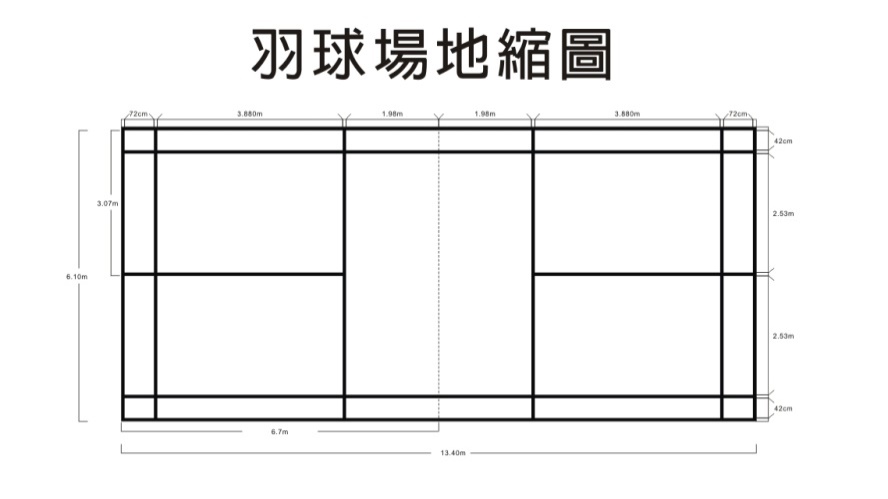 姓    名就讀班級性    別電話1.已瞭解羽球隊甄選方式。2.已瞭解日後錄取羽球隊後之訓練時間，並可以配合。3.同意參加羽球隊甄選。家長簽章：___________       108年    月    日1.已瞭解羽球隊甄選方式。2.已瞭解日後錄取羽球隊後之訓練時間，並可以配合。3.同意參加羽球隊甄選。家長簽章：___________       108年    月    日1.已瞭解羽球隊甄選方式。2.已瞭解日後錄取羽球隊後之訓練時間，並可以配合。3.同意參加羽球隊甄選。家長簽章：___________       108年    月    日1.已瞭解羽球隊甄選方式。2.已瞭解日後錄取羽球隊後之訓練時間，並可以配合。3.同意參加羽球隊甄選。家長簽章：___________       108年    月    日